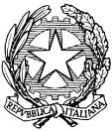 Tribunale di BrindisiUFFICIO VOLONTARIA GIURISDIZIONEAL SIG. GIUDICE TUTELARETRIBUNALE DI BRINDISIOggetto: Richiesta di autorizzazione al rilascio di documenti validi per l’espatrio da parte di genitori naturaliIl sottoscritto / La sottoscritta ______________________________________________ nato/a a _____________________________________________(______) il ________ e residente in _____________________________________Via _________________ telefono nr____________________________________________________________PREMESSOa) di essere ex convivente con il / la sig./sig.ra _______________________________ nato/a a _____________________________________________(______) il ________ e residente in _____________________________________Via _________________ telefono nr____________________________________________________________b) di essere genitore naturale della seguente prole minore:______________________________________nata a ________________il ______________________________________________nata a ________________il ________che dichiara, sotto la propria responsabilità, essere convivente con ilsottoscritto / con l’altro genitore a __________________________________________ in via ________________________________________________________________CHIEDEa codesto Giudice Tutelare di autorizzare, ai sensi dell’art. 3, Lett. B), Legge 21/11/1967 n.1185, rilascio di:passaporto: per sé, senza inserimento del minore / dei minori;per sé, con l’inserimento del minore / dei minori;carta d’identità valida per l’espatrio;passaporto / carta d’identità per il minore / per i minori.Dichiara che, nel caso di propria assenza, il minore resterà affidato / i minori rimarranno affidati a _______________________________, residente in ___________ tel__________________________________Si chiede l’immediata efficacia del provvedimento.Brindisi, __/__/____Firma____________________________Si allega versamento di € 98,00 ed una marca da bollo di € 27,00 (se non è chiesto nell’interesse del minore)Dichiarazione di assenso dell’altro genitore per i casi di cui ai punti 1) e 2), con firma autenticata.Dichiara di non poter produrre l’atto di assenso dell’altro genitore per i seguenti motivi:________________________________________________________________________________________________________________________________________________________________________________________________________________________________________________________________________